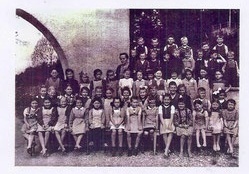 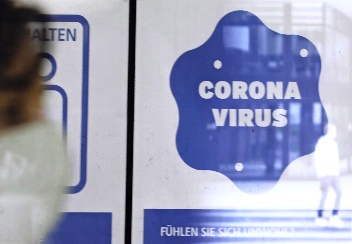                                                            Liebe ehemalige Klasse Gschpäändli    Vor vier Jahren haben wir uns zum letzten Mal gemeinsam zu Speis und Trank versammelt. Dann kam «Corona». Wir mussten das vorbereitete Treffen absagen, verschieben, absagen, verschieben… Das soll sich jetzt ändern. Sofort. Wir fackeln nicht mehr lange und laden ein, zum 
                                           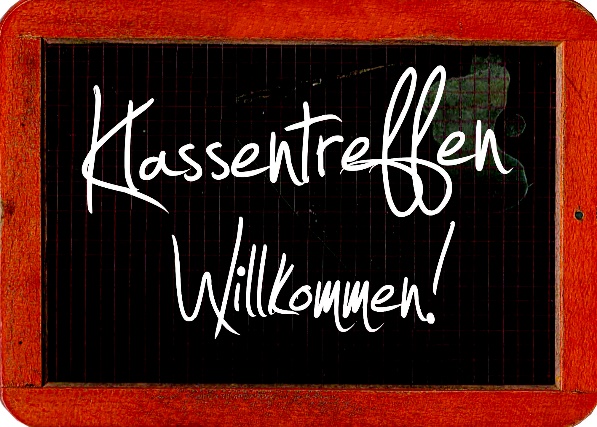 Schon in drei Wochen, nämlich am:18. Mai 2022 um 11.00 Uhr im 
Restaurant «Porthof» in JonaRestaurant «Porthof»?  Für alle «Alt-Jonerinnen» und «Alt-Joner», die nicht mehr so häufig im «Dorf» sind: Es liegt mitten in Jona, ein paar Meter von dort entfernt, wo wir zur Schule gegangen sind, auf der einst grünen Wiese «Spitzacker», mitten im «Dorf».Treffpunkt: um 11.00 Uhr im oder beim Restaurant «Porthof» zum Aperitif
Programm: reden, erzählen, essen und trinken…
Kosten: 60 Fr. (inklusive Getränke) – Differenz übernimmt die Klassenkasse                                                                                  
Anmeldung:       (eMail, Telefon oder schriftlich) bis zum 15. Mai
                              eMail:   ph@hemogmbh.ch 
                              Telefon:055 212 51 11
                              Adresse: Pia Helbling-Mozzi, Holzwiesstrasse, 8645 Jona
Einzahlung:         IBAN:      CH 6280808003 57 99 68 773                            Raiffeisenbank Jona                                BIC/SWIFT: RAIFCH22C74 
Website:              www.sammlerfreak.ch/persönlich/klassentreffen-2022
                              Hier sind auch alle weiteren Informationen, Adressen, Bilder, das Menü,
                              Informationen, Ergänzungen, Kommentare etc, zu finden (täglich aktualisiert)
Wir freuen uns   Pia, Kari und Peter                                   